	                       Bild: Pixabay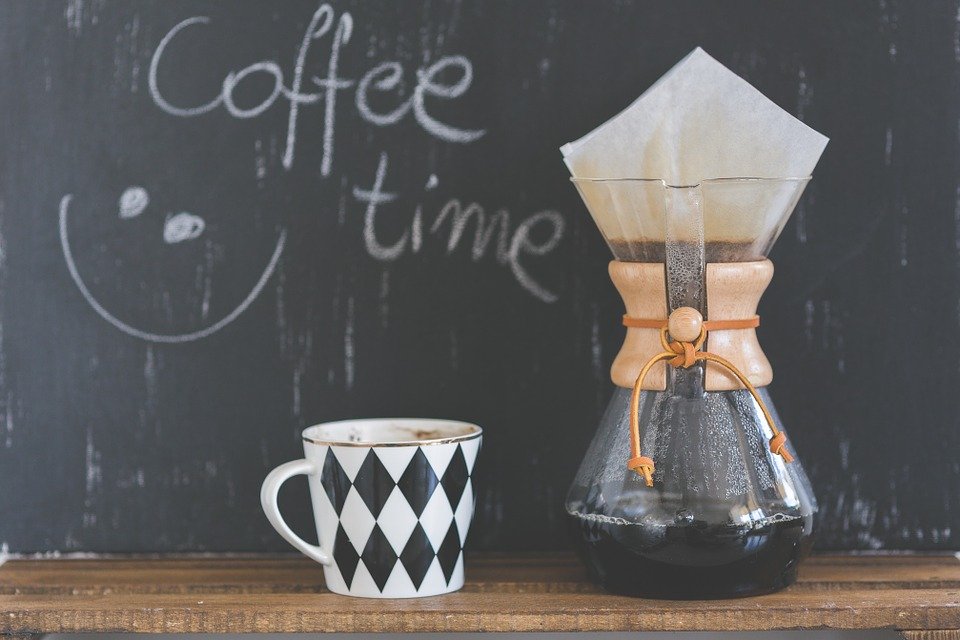 ver-rückte Zeiten - wir haben Zeit…Aus-ZeitZeit für BegegnungZeit für GesprächeZeit für AustauschKaffee-Zeit immer montags um 12.30 Uhr!Bei schönem Wetter auf dem Schulhof hinter ...Sonst sind wir in Raum...Komm gerne vorbei!Wir freuen uns auf Dich!Name (Schulsozialarbeiter) und Name (Schulpfarrerin)Ganz unabhängig von diesem Angebot sind wir vom Beratungsteam gerne für Dich da und ansprechbar. ( s. Homepage der Schule)Schulseelsorge nach Wiederöffnung der SchuleIdee: „Coffeetime“ als niederschwelliges Gesprächsangebot auf dem SchulhofDie Gesprächsangebote und Aktionen des Beratungsteams und der Schulseelsorge unserer Schule wurden während des Shutdowns weniger nachgefragt als erwartet. Wir hatten mit einem enormen Anstieg des Beratungsbedarfs durch die ungewohnte Situation des Lernens Zuhause gerechnet. Doch der erwartete Ansturm blieb aus. Jetzt kommen nach und nach die Schüler*innen an die Schule zurück- am BK geht das durch viele Abschlussklassen schneller als an allgemeinbildenden Schulen. Und wir merken, dass die Schüler*innen nach der Rückkehr einen hohen Gesprächsbedarf haben, aber das selbst nicht als „Beratungsbedarf“ bezeichnen würden. Aber es hat sich einfach viel angestaut in den Wochen und da tut reden gut- ganz niederschwellig. So schaffen wir an unserer Schule Präsenzen der Schulseelsorgenden und Schulsozialarbeiter- bei den Pausenaufsichten oder in einer wöchentlichen „Coffeetime“ bei schönem Wetter auf dem Schulhof- natürlich unter Wahrung der Abstandsregeln. Sollte sich doch aus dem Plaudern ein intensiveres Gespräch entwickeln, kann man eine Runde zu zweit (ohne weitere Zuhörer) durch den angrenzenden Park drehen oder sich zu einem weiteren Gespräch verabreden. Deshalb führen wir die „Kaffee-Zeit“ zu zweit durch, um bei Bedarf in ein Vier-Augengespräch gehen zu können.Idee/ Konzept: Corinna Maßmann, Schulpfarrerin am TBK und Schulreferentin im Kirchenkreis Solingen 